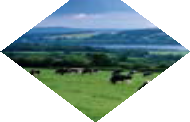 The CarcaseAmy HolmesEQ, RNRPD